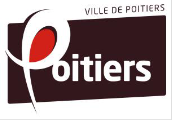 A remplir  par le / la responsable légal(e) de chaque  participant(e) mineur(e) au séjour concerné.* = Réponses obligatoiresJe soussigné(e) :Prénom NOM* : ………………………………………………………………………………………….Demeurant* : ...............................................................................................................................................................................................................................................................................................Téléphone : ................................E-mail : .......................................................Responsable légal(e) du / de la participant(e) : Prénom NOM du / de la jeune mineur(e)* : ……………………………………………………………………………………….Intitulé, destination du séjour concerné* : …………………………………………………………………………………………En cas de production de photo, le / la bénéficiaire garantit :- qu'il / elle est l'auteur(e) de leur photo ;- qu'il n'est fait, dans leur photo, aucun emprunt ou contrefaçon relative à des œuvres protégées existantes ;- dans l’hypothèse où des personnes apparaitraient sur une photo, que celles-ci sont majeures (ou mineures avec l’autorisation de leurs responsables légaux) et que le / la bénéficiaire a obtenu leur consentement exprès préalable à l’exploitation de ladite photo dans les conditions ci définies.La présente autorisation vaut pour une durée de 10 ans et pour le monde entier. Les légendes accompagnant la reproduction de la, ou des photographies ou des vidéos, ne devront pas porter atteinte à ma réputation ou à ma vie privée. Par la présente, je reconnais ne pas prétendre à une réparation d'un préjudice quel qu'il soit du fait de l'utilisation de mon image et de ma voix.A.............................................., le .…/…./……..Signature précédée de la mention «lu et approuvé» :AUTORISATION DE FIXATION, REPRODUCTION ET PUBLICATION D’IMAGES ET DE LA VOIX « AIDE AU DEPART AUTONOME DE JEUNES »- VILLE DE POITIERS -Information : La loi nous fait obligation, y compris à des fins pédagogiques, d’avoir votre autorisation écrite pour utiliser des photos et vidéos de votre enfant. En s’inscrivant au dispositif d’aide au départ autonome (dossier dûment complété et signé), vous êtes informé que des photos et/ou vidéos peuvent être prises  de votre enfant et pourront être utilisés pendant 10 ans et dans le monde entier sur tous les supports de communication de la ville de Poitiers existants ou à venir (brochures, magazines, affiches, réseaux sociaux, sites internet de la ville de Poitiers).